Name: __________________________________________      Date: ______________________________Comet WorksheetFill in the Comet diagram 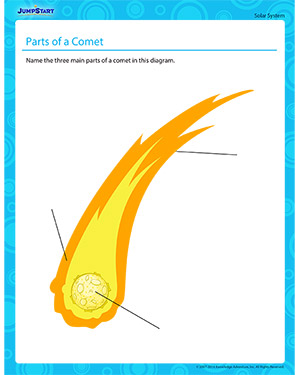 